Logo ?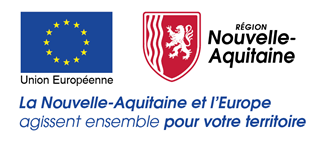 Attestation d'engagement sur l’honneurJe soussigné(e), Madame, Monsieur ……………………………………………………………….…………………….. Né(e) le …………….………………….….. à ……………………………………………………………………………………..…Demeurant : …………………………………………………………………………………………………………………………..CP ………..…………….. Commune ……………………………………………………………………………………………….Propriétaire forestier des parcelles cadastrales : ……………………………………………………………………………………….…………………………………………………………………………………………………………………………………..……………………………………………………………………sur la commune de : ……………………………………………………………………………………………………………….M’engage sur l’honneur à respecter les clauses suivantes :Respecter les spécifications techniques de chaque opération présente dans le cahier des charges du dispositif 73.08.01 "investir dans le renouvellement des forêts et l'adaptation au changement climatique".Utiliser des plants issus des pépinières forestières agréées et conforme aux arrêtés régionaux de provenance.Maintien des essences d’accompagnement si elles ne concurrencent pas les tiges d’avenir.Maintenir la parcelle boisée pendant 15 ans et pour les opérations de reconstitution, avoir un taux de réussite d’au moins 75 % à 5 ans. Maintenir les éléments d’amélioration de la biodiversité prévus au dossier pendant 15 ans. Prendre en compte les dispositions relatives à tout zonage de protection de l’environnement notamment Natura 2000, sites classées et inscrits avec une attention toute particulière portée aux zones humides et réseaux hydrographiques dans le respect de la loi sur l’eau. Préserver les sols en limitant les tassements et érosion (adapter le matériel et les périodes d’intervention et créer des cloisonnements d’exploitation).Pas de recours à des traitements chimiques, en dehors d'éventuels bio-herbicides homologués. Préserver la santé des peuplements en exerçant, si besoin, une surveillance sanitaire avec l’appui du Département des Santé des Forêts. Procéder à une mise à jour de l’état boisé des parcelles au cadastre.Déclarer les îlots de reboisement et signaler les dégâts de gibier sur la plateforme nationale FORET-GIBIER (https://.plateforme-nationale-foret-gibier.cartogip.fr)Fait pour servir et valoir ce que de droit.Fait à ………………………………………………. le ……………………………..Nom Prénom ………………………………………………………………………SignatureLogo ?               Attestation de regroupementVersion 1.0 du 11/12/20231- Qu’est-ce qu’un dossier regroupé ? Est considéré comme dossier regroupé, un regroupement qui est composé d’au moins 2 propriétaires de foyers fiscaux distincts. Un regroupement peut être composé d’îlots de travaux pouvant être de nature différente, chacun inscrits dans un cercle de 5 km de rayon. Ces travaux doivent impérativement être effectués par un unique opérateur économique par nature de chantier pour l'ensemble des propriétaires impliqués dans le regroupement.Il est important de noter que, dans le cas où l'aide serait accordée, elle le sera individuellement à chaque propriétaire faisant partie de ce regroupement.2-Qui sont les propriétaires qui souhaitent se regrouper ?  Propriétaire 1 : NOM …………………………………………………………………………………………………………..………. Propriétaire forestier des parcelles cadastrales : ……………………………………………………………………………………….……………………………………………….…………………………………………………………………………………..…………………………………………………...Commune principale : …………..……………………………………………………………………….….Propriétaire 2 : NOM…………………………………………………………………………………………………………..………. Propriétaire forestier des parcelles cadastrales : ……………………………………………………………………………………….……………………………………………….…………………………………………………………………………………..…………………………………………………...Commune principale : …………..……………………………………………………………………….….Propriétaire 3 : NOM………………………………………………………………………………………………………..………. Propriétaire forestier des parcelles cadastrales : ……………………………………………………………………………………….……………………………………………….…………………………………………………………………………………..…………………………………………………...Commune principale : …………..……………………………………………………………………….….3-Comment identifier votre regroupement ? :  Veuillez respecter le formalisme suivant (veuillez respecter le formalisme suivant : R+année(00)+description brève de l’opération + slash + nom des propriétaires espacés par un tiret ex:R23BOISEMENT PEUPLIER/MARTIN-DUBOIS-ROUX): R…………………………………………………………………………………………4-Quel est l’opérateur économique que vous avez choisi ? Dénomination : ………………………………………………………………………………………………………….…...N° SIRET : …………………………………………………………….……………………………………………….………….Siege social : ……………………………………………………………………………………………………………………Nature des travaux : ………………………………………………………………………………………………NB : Possibilité de rajouter un deuxième champ "opérateur économique" en cas de chantier de nature différente.5-En cas de désengagement d’un ou plusieurs propriétaires :Si un ou plusieurs propriétaires se désengagent, remettant en cause le regroupement tel que défini dans le cahier des charges, le propriétaire restant pourra alors soumettre une nouvelle demande individuelle. Cette option est applicable uniquement si l'opération concernée n'a pas encore commencé.6-Nous nous engageons : Nous, soussignés ci-avant, attestons nous regrouper afin de mener à bien les opérations sylvicoles sur nos parcelles respectives. Dans le cadre de cette démarche, nous avons convenu de faire appel à un unique opérateur économique pour réaliser les travaux similaires sur l'ensemble de nos parcelles. Par cette action conjointe, nous sollicitons également une demande de subvention dans le cadre du dispositif FEADER -REGION 73.08.01 « Investir dans le renouvellement des forêts et l'adaptation au changement climatique » et demandons à bénéficier de la bonification de l’aide dans ce cas.Signatures des demandeurs  Nom, prénom et Date Signature